ONTARIO LABOUR RELATIONS BOARD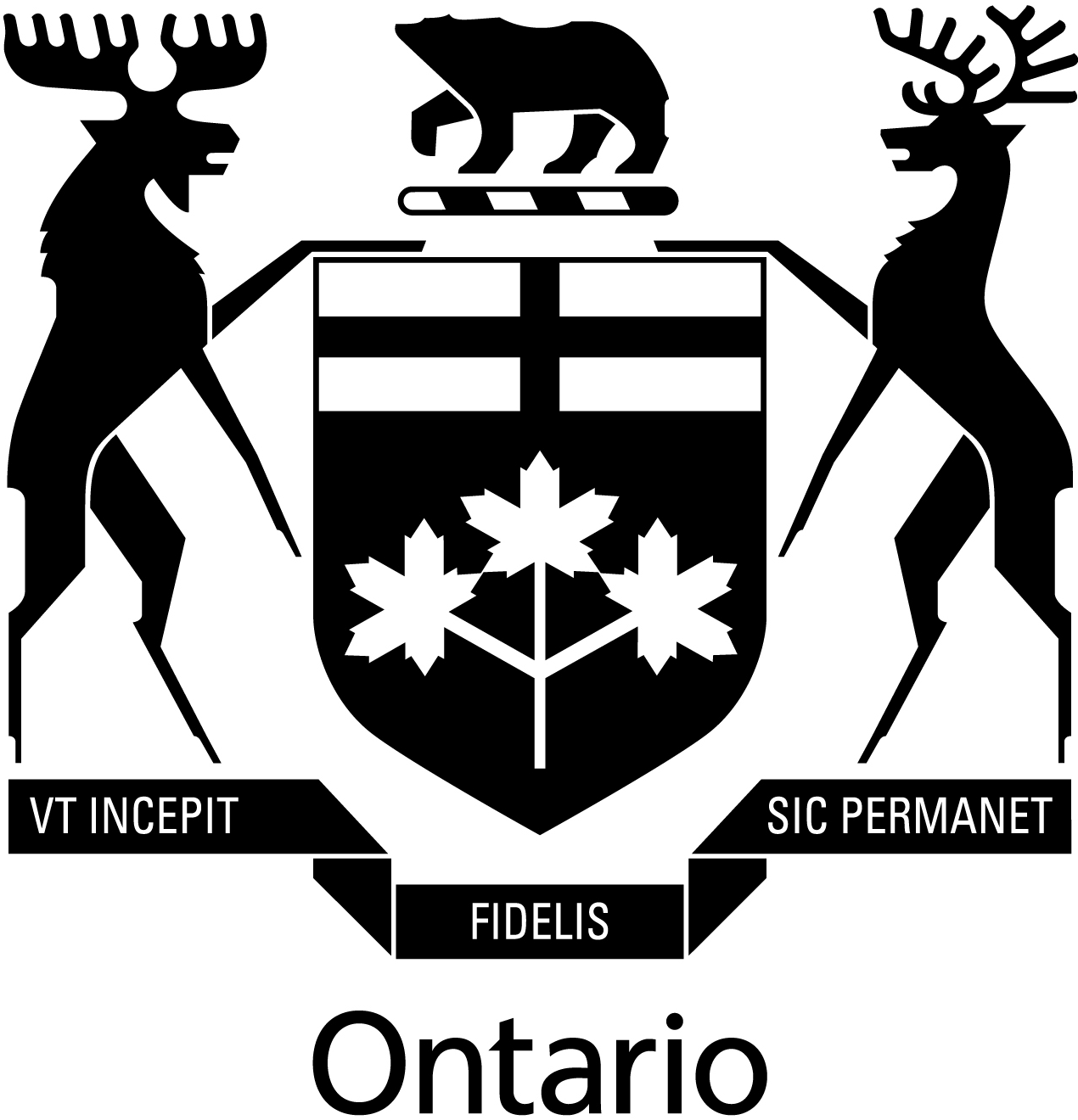 Application for Review – LicencingEmployment Standards Act, 2000	Form A-151 Fields marked with an asterisk (*) are mandatory.Review the Filing Guide and the Board’s Rules of Procedure on acceptable methods of delivery before completing this form to avoid any delay in processing.All forms, the Filing Guide and the Rules of Procedure may be obtained from the Board’s website:http://www.olrb.gov.on.ca
This form may be filed electronically by attaching it to Form A-108 (Electronic Submissions Form).If there is insufficient space on the form, attach additional pages clearly identifying the relevant section of the form.Instructions
Provide contact information for the Applicant as set out below. If the Applicant is an organization, provide the name and contact information of an individual who will be able to respond on behalf of that organization. When adding multiple individuals at the same organization, use a separate page and add an additional contact section, repeat the organization name and provide that individual’s contact information (e.g. name, email address, phone number).You must notify the Ontario Labour Relations Board immediately of any change in your address, phone number, fax number or email address. If you fail to notify the Board of any changes, correspondence sent to your last known address or email address may be deemed to be reasonable notice to you and the application may proceed in your absence.Type *	Organization	Individual Organization NameAdditional Contact Information, if any (Assistant's Email Address, Alternate Telephone Numbers)Representative/Contact Person for Applicant (if applicable)[    ]  Lawyer     [    ]  Paralegal Organization NameAdditional Contact Information, if any (Assistant's Email Address, Alternate Telephone Numbers)NOTE: The Director of Employment Standards is a party to every application for review. You do not need to provide the Director’s  contact information, although you must deliver the application to the Director by one of the methods set out in the Certificate of Delivery below. Application or Licence Number (BLA # or Licence #):  Date of Decision/Notice to be reviewed:Date of Service of Decision/Notice (as applicable):  I am attaching a copy of the Director’s Decision/Notice and Reasons to this application.If there are relevant documents listed above that you are not attaching, provide an explanation as to why the documents are not attached:What are your reasons for this Application? Include a detailed statement of the facts and events upon which you rely to support your position, and your reasons for why the Board should vary or set aside the Decision/Notice. Attach additional pages if necessary.Attached documents:Provide a list of the documents you are filing together with this form. Name your documents/attachments so that they are easily identifiable, with a table of contents and numbered pages.DocumentsThe Board’s forms, Notices, Information Bulletins, Rules of Procedure and Filing Guide may be obtained from its website http://www.olrb.gov.on.ca or by calling 416-326-7500 or toll-free at 1-877-339-3335.FRENCH OR ENGLISHVous avez le droit de communiquer et recevoir des services en français et en anglais. La Commission n’offre pas de services d’interprétation dans les langues autres que le français et l’anglais.You have the right to communicate and receive services in either English or French. The Board does not provide translation services in languages other than English or French.CHANGE OF CONTACT INFORMATIONNotify the Board immediately of any change in your contact information. If you fail to do so, correspondence sent to your last known address (including email) may be deemed to be reasonable notice to you and the case may proceed in your absence.ACCESSIBILITY AND ACCOMMODATIONThe Board is committed to providing an inclusive and accessible environment in which all members of the public have equitable access to our services. We will aim to meet our obligations under the Accessibility for Ontarians with Disabilities Act in a timely manner. Please advise the Board if you require any accommodation to meet your individual needs. The Board’s Accessibility Policy can be found on its website.COLLECTION AND DISCLOSURE OF INFORMATION AND DOCUMENTSAny relevant information that you provide to the Board must in the normal course be provided to the other parties to the proceeding. Personal information collected on this form and in written or oral submissions may be used and disclosed for the proper administration of the Board’s governing legislation and case processing. In addition, the Tribunal Adjudicative Records Act, 2019 requires that the Board make adjudicative records (which include applications filed and a listing of such applications) available to the public. The Board has the power to make part or all of an adjudicative record confidential. The Freedom of Information and Protection of Privacy Act may also address the treatment of personal information. More information is available on the Board’s website www.olrb.gov.on.ca. If you have any questions concerning the collection of information or disclosure of adjudicative records, contact the Solicitors’ Office at the number listed above or in writing to the OLRB, 505 University Ave., 2nd floor, Toronto, ON M5G 2P1.E-FILING AND E-MAILThe Rules of Procedure and Filing Guide set out the permitted methods of filing. In the event of emergencies or other circumstances, the Board may post a Notice to Community on its website, which will prevail over the Rules of Procedure and Filing Guide. You should check the Board’s website prior to filing. Note that the efiling system is not encrypted. Contact the Client Services Coordinator at the numbers listed above if you have questions regarding e-filing or other filing methods. If you provide an e-mail address with your contact information, the Board will in most cases communicate with you by e-mail from an out-going only generic account. Incoming emails are not permitted.HEARINGS AND DECISIONSHearings are open to the public unless the Board decides that matters involving public security may be disclosed or if it believes that disclosure of financial or personal matters would be damaging to any of the parties. Hearings are not recorded and no transcripts are produced.The Board issues written decisions, which may include the name and personal information about persons appearing before it. Decisions are available to the public from a variety of sources including the Ontario Workplace Tribunals Library and www.canlii.org. Some summaries and decisions may be found on the Board’s website.Before filing your Application for Review with the Board, you must deliver it, including all documents you are filing with the form, to the Director of Employment Standards.Delivery may be made to the Director of Employment Standards by one of the following methods:REGULAR MAIL, COURIER OR HAND DELIVERY:Director of Employment Standards 
Employment Practices Branch 
Ministry of Labour
400 University Avenue, 9th Floor 
Toronto, ON M7A 1T7EMAIL:	appforreview.directorofES@ontario.caOR FAX :	1-855-251-5025Once the above-listed documents have been delivered to the Director, you have five days to complete the following Certificate of Delivery and file the completed form and attachments with the Board.I,	,Name *,Titlecertify that the documents identified above were delivered to the Director of Employment Standards by the method and on the date and time set out below:Method of delivery *REGULAR MAIL              HAND DELIVERY           COURIERDirector of Employment Standards 
Employment Practices Branch 
Ministry of Labour
400 University Avenue, 9th Floor 
Toronto, ON M7A 1T7OR BY EMAIL:		appforreview.directorofES@ontario.caOR BY FAX:		1-855-251-5025Details *The documents were delivered on ______________________, at ______ a.m.[   ]  p.m. [   ]File the completed form and any attachments using a method permitted by the Board’s Rules of Procedure.Save and print a copy of your completed form and all attachments as the Board will not return them to you.To e-file, attach this form to Board Form A-108 (Electronic Submissions Form). You will receive a confirmation email once that form has been successfully submitted.If you choose not to e-file, print this form and then file with the Board together with any attachments.Submitted By :First NameFirst NameLast NameLast NameLast NamePosition/TitlePosition/TitleFull Address (Number, Street, Unit/Apartment, Building Name)Full Address (Number, Street, Unit/Apartment, Building Name)Full Address (Number, Street, Unit/Apartment, Building Name)Full Address (Number, Street, Unit/Apartment, Building Name)Other Address Details (e.g. PO Box, R.R. #, c/o)Other Address Details (e.g. PO Box, R.R. #, c/o)Other Address Details (e.g. PO Box, R.R. #, c/o)City/Town Province/State Province/State Country Country Country Postal/Zip Code Telephone Number	Ext.Fax Number Fax Number Email Address Email Address Email Address Email Address First NameFirst NameLast NameLast NameLast NamePosition/TitlePosition/TitleFull Address (Number, Street, Unit/Apartment, Building Name)Full Address (Number, Street, Unit/Apartment, Building Name)Full Address (Number, Street, Unit/Apartment, Building Name)Full Address (Number, Street, Unit/Apartment, Building Name)Other Address Details (e.g. PO Box, R.R. #, c/o)Other Address Details (e.g. PO Box, R.R. #, c/o)Other Address Details (e.g. PO Box, R.R. #, c/o)City/Town Province/State Province/State Country Country Country Postal/Zip Code Telephone Number	Ext.Fax Number Fax Number Email Address Email Address Email Address Email Address First Name *Last Name *